Solving a Quadratic Equationusing –b Formula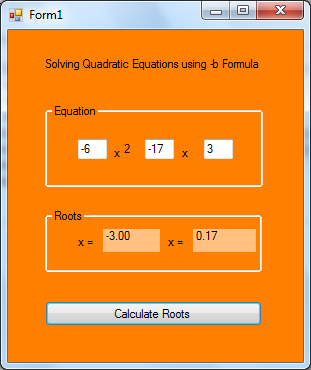 Dim A, b, C, Root1, Root2 As SinglePrivate Sub btnRoots_Click(ByVal sender As System.Object, ByVal e As System.EventArgs) Handles btnRoots.Click        A = Val(txtA.Text)        b = Val(txtB.Text)        C = Val(txtC.Text)        Root1 = (-b + (((b ^ 2) - 4 * A * C)) ^ (1 / 2)) / (2 * A)        Root2 = (-b - (((b ^ 2) - 4 * A * C)) ^ (1 / 2)) / (2 * A)        lblX1.Text = FormatNumber(Root1, 2)        lblX2.Text = FormatNumber(Root2, 2)End Sub